Future public 
engagement    on   design 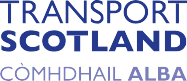 of major  road  projectsFeedback formThank you for taking the time to visit this virtual exhibition. Below are a series of questions. Please feel free to comment as appropriate.
Transport Scotland will use the content of your feedback form to help inform our future engagement activity. Personal information will only be retained for the period of this project. All completed feedback forms will be shared with our consultants as required.1. Virtual Exhibitions.Would you take the time to visit a virtual exhibition for any road project you are interested in? Yes NoAny other comments on our future plans for virtual exhibitions?2. Webinars. Would you take part in a webinar for any road project you are interested in?     Yes NoAny other comments on proposals for future webinars?3. Replacing face-to-face contact at the moment.As we can’t hold face-to-face public exhibitions at the moment, do you have any views on our proposals for a dedicated phone line or answering machine, a dedicated email address or an online chat room facility?4. Making it accessible to all.For those without access to a computer or other mobile device, will you ask for a hard copy of the exhibition material for any road scheme you are interested in? Yes NoAny other comments on making the material accessible to all?5. Any other comments. Please feel free to make any other general comments you have on this virtual exhibition and on our plans for future public engagement.Transport Scotland and its agents will process any personal information provided on this form and it will be recorded solely for the purpose of this engagement exercise and in accordance with the General Data Protection Regulation (GDPR). PLEASE USE THE BACK OF THIS FORM TO RECORD YOUR COMMENTS OR FEEDBACKPlease email your completed feedback form by 24 September 2020 to the project team. Email to: transportscotland@bigpartnership.co.ukTransport Scotland will consider your comments and feedback as part of the further consideration and development of our future engagement activity, and all submissions will be shared with our consultants as required. We may also use your submission to inform future reports or public documents related to this activity. If you choose to provide contact details with your submission, Transport Scotland will only use your contact details for the purpose of    keeping you updated with the progress of this activity. Your personal data will be deleted on completion of this activity and you can opt out of receiving updates about this activity from Transport Scotland at any time by contacting the team. The provision of contact details is optional and your comments will still be considered if provided anonymously. However, Transport Scotland will be unable to respond to your submission if you choose not to provide these details.